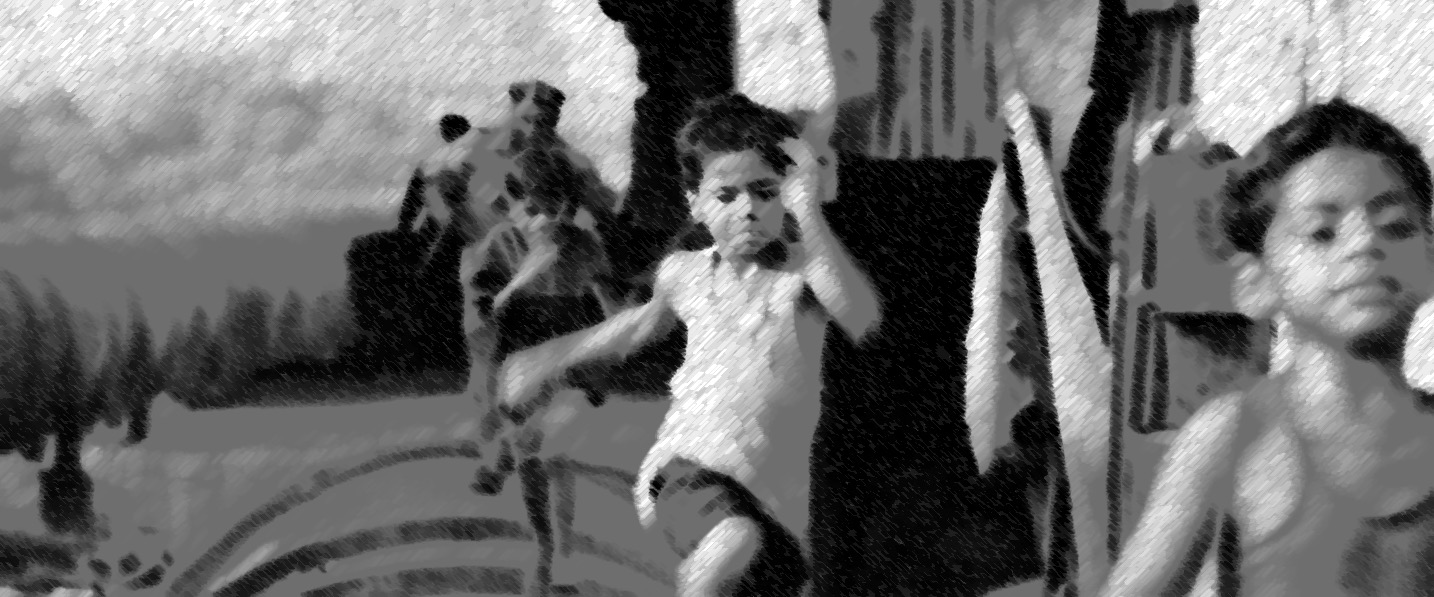 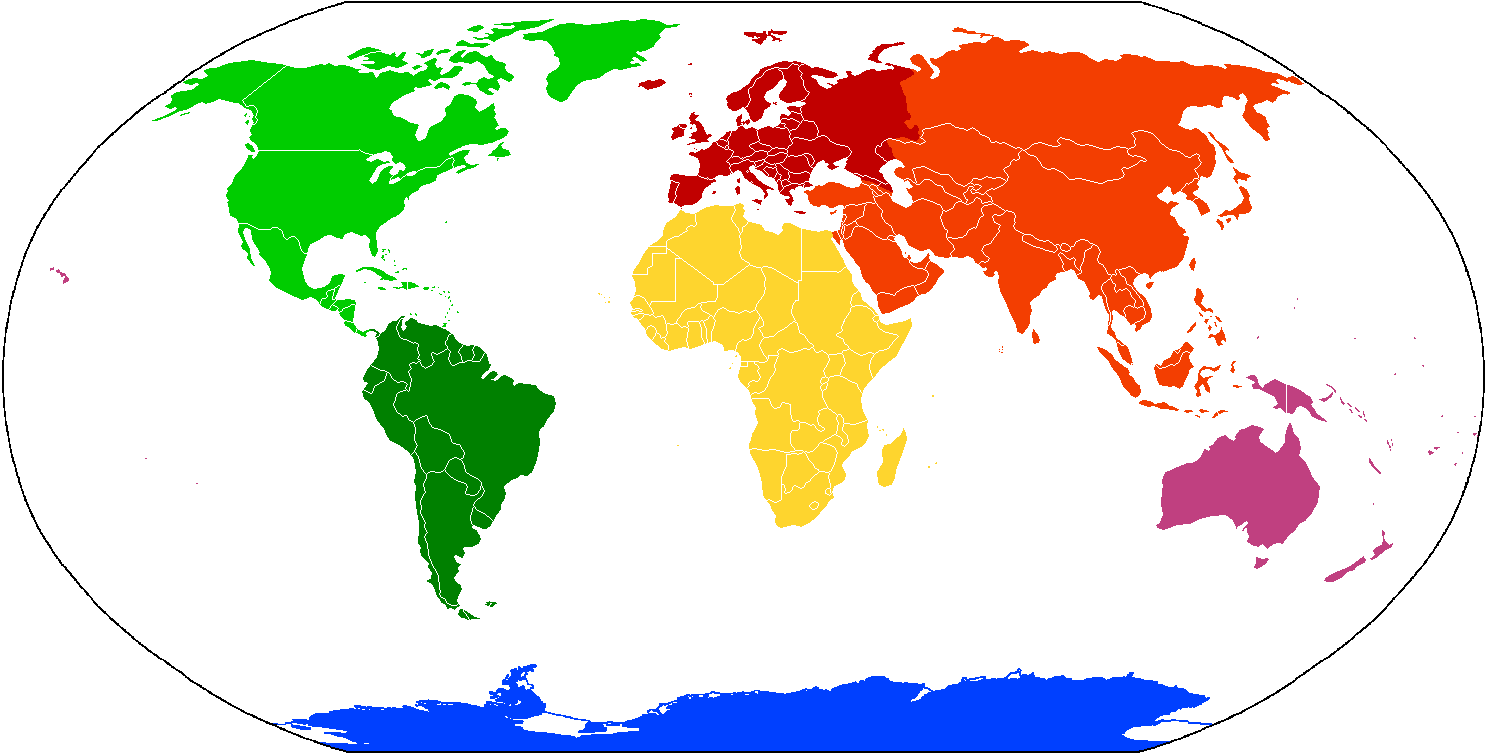 ÉTUDE DE CAS N°2  HABITER MUMBAI 1. Je décris les paysages et les activités de la ville à travers des extraits du film Slumdog millionnaire.1. Je décris les paysages et les activités de la ville à travers des extraits du film Slumdog millionnaire.1. Je décris les paysages et les activités de la ville à travers des extraits du film Slumdog millionnaire.1. Je décris les paysages et les activités de la ville à travers des extraits du film Slumdog millionnaire.1. Je décris les paysages et les activités de la ville à travers des extraits du film Slumdog millionnaire.Etudier un paysage en géographie, c’est observer, nommer et décrire, déduire.Etudier un paysage en géographie, c’est observer, nommer et décrire, déduire.Etudier un paysage en géographie, c’est observer, nommer et décrire, déduire.Etudier un paysage en géographie, c’est observer, nommer et décrire, déduire.Etudier un paysage en géographie, c’est observer, nommer et décrire, déduire.Tous les élèvesNOM :NOM :NOM :NOM :Habiter les lieux du quotidien, c’est…C’est se loger…C’est se déplacer…C’est avoir des activités…C’est  co-habiter…Je décris et je nomme les lieux de la ville que l’on voit dans le film.Je décris les logements. Je dis avec quels moyens les gens se déplacent dans Mumbai, comment sont les rues et la circulation.Quels sont les activités des habitants (métiers, loisirs…) que je remarque dans le film ?J’observe les différents habitants dans le film et le nombre de personnes.Dans les métropoles des pays en développement, certains quartiers sont très denses et délabrés : terrain insalubre (marécage),  logements précaires, eaux sales… et d’autres sont très riches : villas, immeubles modernes.J’en déduis que…J’en déduis que…J’en déduis que…J’en déduis que…